PENGARUH HARGA, DAN WORD OF MOUTH TERHADAP KEPUTUSAN PEMBELIAN DAN DAMPAKNYA PADA KEPUASAN PELANGGAN (STUDI PADA KONSUMEN YANG MELAKUKAN MIGRASI DARI LISTRIK PASCABAYAR KE LISTRIK PRABAYAR DI PT. PLN RAYON INDRAMAYU KABUPATEN INDRAMAYU)DRAFT SKRIPSIUntuk memenuhi salah satu syarat sidang skripsiGuna memperoleh gelar Sarjana EkonomiOleh:Eer Rosihan Anwar134010245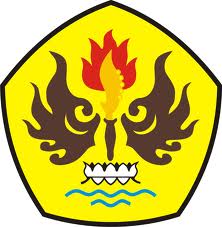 PROGRAM STUDI MANAJEMENFAKULTAS EKONOMI DAN BISNISUNIVERSITAS PASUNDANBANDUNG2017